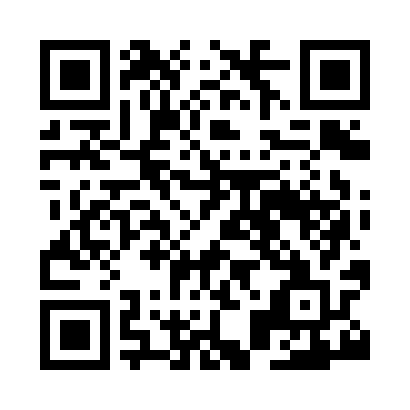 Prayer times for Turnberry, South Lanarkshire, UKMon 1 Jul 2024 - Wed 31 Jul 2024High Latitude Method: Angle Based RulePrayer Calculation Method: Islamic Society of North AmericaAsar Calculation Method: HanafiPrayer times provided by https://www.salahtimes.comDateDayFajrSunriseDhuhrAsrMaghribIsha1Mon3:034:431:237:0910:0311:432Tue3:044:441:247:0910:0311:433Wed3:044:451:247:0910:0211:434Thu3:054:461:247:0810:0211:435Fri3:054:471:247:0810:0111:426Sat3:064:481:247:0810:0011:427Sun3:074:491:247:079:5911:428Mon3:074:501:257:079:5811:419Tue3:084:511:257:079:5811:4110Wed3:094:531:257:069:5711:4111Thu3:094:541:257:069:5611:4012Fri3:104:551:257:059:5411:4013Sat3:114:571:257:059:5311:3914Sun3:114:581:257:049:5211:3915Mon3:124:591:257:049:5111:3816Tue3:135:011:267:039:5011:3717Wed3:145:021:267:029:4811:3718Thu3:155:041:267:029:4711:3619Fri3:155:051:267:019:4511:3520Sat3:165:071:267:009:4411:3521Sun3:175:091:266:599:4211:3422Mon3:185:101:266:589:4111:3323Tue3:195:121:266:589:3911:3224Wed3:205:141:266:579:3811:3225Thu3:205:151:266:569:3611:3126Fri3:215:171:266:559:3411:3027Sat3:225:191:266:549:3211:2928Sun3:235:201:266:539:3111:2829Mon3:245:221:266:529:2911:2730Tue3:255:241:266:509:2711:2631Wed3:265:261:266:499:2511:25